                                                                                         01.03.2021 – 05.03.2021Тема нашей недели: «Мамин день 8 марта».	Вряд ли  найдется в мире человек, который бы не любил свою маму. Необходимо воспитывать у ребенка любовь к родному дому, семье, маме, с первых лет жизни. Малыш должен понимать, что все хорошее начинается с родного дома и матери. Познакомить с весенним праздником 8 Марта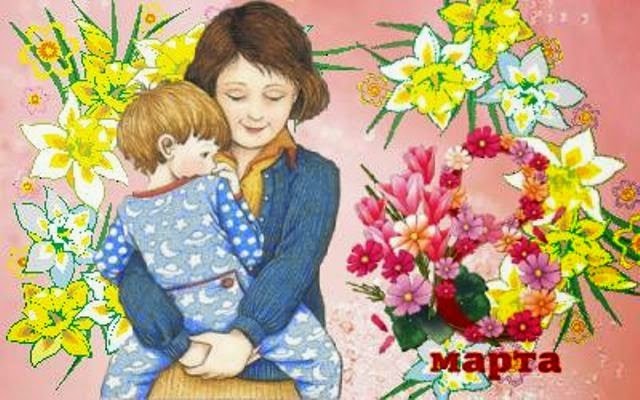 Просим Вас:	Побеседуйте с ребенком о празднике, который приближается - «Праздник 8 Марта». В первый месяц весны, Восьмого марта, весь мир отмечает женский праздник (праздник мам и бабушек).	Самое прекрасное слово на земле – мама. Это первое слово, которое произносит человек, и звучит оно на всех языках одинаково нежно. У мамы самые добрые и ласковые руки, они все умеют. У мамы самое верное и чуткое сердце – в нем никогда не гаснет любовь, оно ни к чему не остается равнодушным. И сколько бы ни было тебе лет – пять или пятьдесят, тебе всегда нужна мать, ее ласка, ее взгляд.Объясните, что в этот день принято поздравлять всех женщин: мам, бабушек, сестричек.Расскажите ребенку о том, где и кем работает мама, чемона занимается. Пусть ребенок составит рассказ по вопросам:- Где работает мама?- Кем она работает?- Что она делает?Поиграйте с ребенком в игры: «Закончи предложение»У каждого малыша есть…/мама/.Каждый человек любит свою…/маму/.На свете очень трудно жить без…/мамы/.На праздник 8 Марта мы дарим подарки и цветы…/маме/.Я люблю гулять со своей…/мамой/.Я очень горжусь своей…/мамой/.Восьмого марта я буду поздравлять свою …/маму/.«Какая мама и что делает?»Мама какая? – веселая, любимая, заботливая, ласковая, умная,трудолюбивая, строгая, красивая, стройная, прекрасная,милая.Мама что делает? – трудится, заботится, читает, готовит,стирает, убирает, шьет, отдыхает, учится. «Назови ласково»(придумай как можно больше ласковых и добрых слов):- мама – мамочка, мамуличка, матушка;- бабушка – бабуличка, бабуля.Чем больше твоя любовь к матери, тем радостнее и светлее жизнь!Почитайте с детьми стихи о маме: Я. Аким «Мама!»Мама! Так тебя люблю,
Что не знаю прямо!
Я большому кораблю
Дам названье "МАМА!"***Г. Виеру «Мамин день»Вот подснежник на поляне,
Я его нашёл.
Отнесу подснежник маме,
Хоть и не расцвёл.И меня с цветком так нежно
Мама обняла,
Что раскрылся мой подснежник
От её тепла.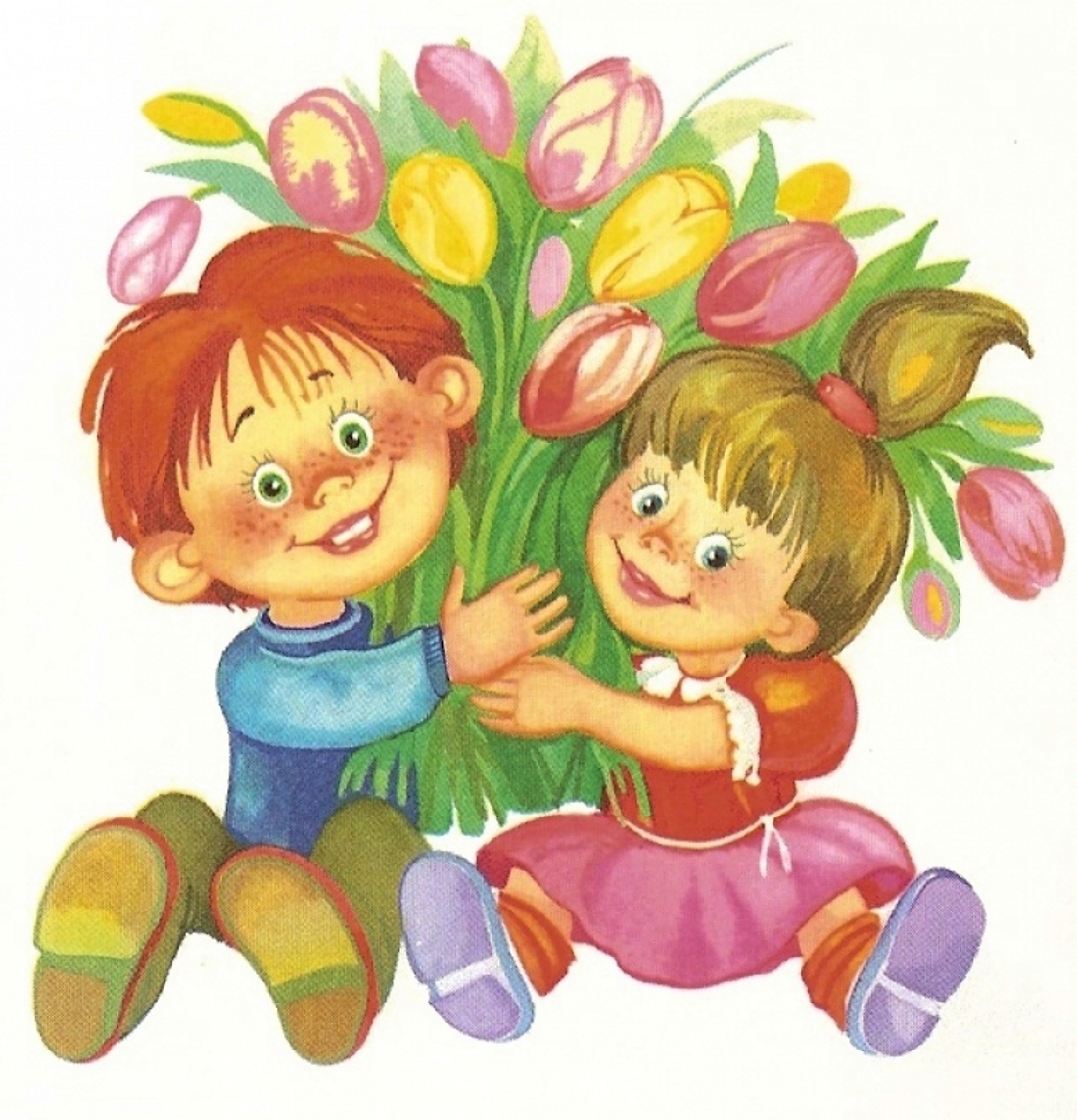 Объясните ребѐнку пословицы: При солнышке - тепло, при матери - добро. Лучше нет дружка, чем родная матушка.Предложите детям раскрасить картинку: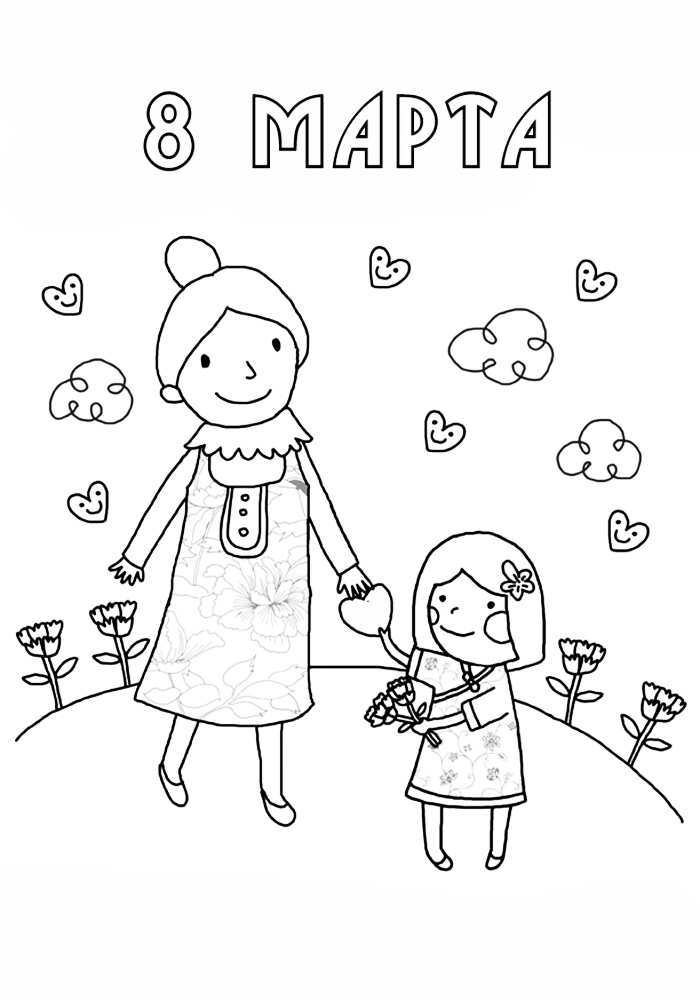 